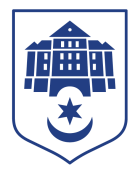 ТЕРНОПІЛЬСЬКА МІСЬКА РАДАПОСТІЙНА КОМІСІЯз питань місцевого самоврядування, законності, правопорядку, регламенту та депутатської діяльностіПротокол засідання комісії №3від 28.02.2024Всього членів комісії:	(2) Олег Климчук, Іван ЗіньПрисутні члени комісії: 	(2) Олег Климчук, Іван ЗіньКворум є. Засідання комісії правочинне. На комісію запрошені:Петро Гукалюк – начальник відділу взаємодії з правоохоронними органами, запобігання корупції та мобілізаційної роботи;Ірина Василик – головний спеціаліст організаційного відділу ради управління організаційно-виконавчої роботи;Головуючий – голова комісії Олег КлимчукДепутати міської ради Олег Климчук, Іван Зінь представники виконавчих органів ради Петро Гукалюк, Ірина Василик брали участь в засіданні постійної комісії за допомогою електронних  месенджерів, які не заборонені до використання в Україні.СЛУХАЛИ:  Про затвердження порядку денного засідання комісії.ВИСТУПИВ: Олег Климчук, який запропонував сформувати порядок денний питанням «Про внесення змін у «Програму «Обороноздатність» на 2024 рік»».Результати голосування за затвердження порядку денного, враховуючи пропозицію Олега Климчука: За – 2, проти-0, утримались-0. Рішення прийнято. ВИРІШИЛИ:	Затвердити порядок денний комісії.Порядок денний засідання:1.Перше питання порядку денногоСЛУХАЛИ: Про внесення змін у «Програму «Обороноздатність» на 2024 рікДОПОВІДАВ: Петро ГукалюкРезультати голосування за проєкт рішення міської ради: За – 2, проти-0,  утримались-0. Рішення прийнято.ВИРІШИЛИ: Погодити проєкт рішення міської ради «Про внесення змін у «Програму «Обороноздатність» на 2024 рік».Голова комісії							Олег КЛИМЧУКСекретар комісії 							Іван  ЗІНЬ№п/пНазва проєкту рішенняПро внесення змін у «Програму «Обороноздатність» на 2024 рік